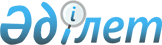 О переименовании некоторых улиц села Даукара Сырымбетского сельского округа Айыртауского района Северо-Казахстанской областиРешение акима Сырымбетского сельского округа Айыртауского района Северо-Казахстанской области от 22 августа 2022 года № 20. Зарегистрирован в Министерстве юстиции Республики Казахстан 24 августа 2022 года № 29251
      В соответствии с подпунктом 4) статьи 14 Закона Республики Казахстан "Об административно-территориальном устройстве Республики Казахстан", с учетом мнения населения села Даукара, на основании заключения Северо-Казахстанской областной ономастической комиссии от 1марта 2022 года, РЕШИЛ:
      1. Переименовать следующие улицы в селе Даукара Сырымбетского сельского округа Айыртауского района Северо-Казахстанской области:
      улицу Орымбай на улицу Орынбай Бертағыұлы; 
      улицу Совхозная на улицу Жәнібай Игібаев.
      2. Контроль за исполнением настоящего решения оставляю за собой.
      3. Настоящее решение вводится в действие по истечении десяти календарных дней после дня его первого официального опубликования.
					© 2012. РГП на ПХВ «Институт законодательства и правовой информации Республики Казахстан» Министерства юстиции Республики Казахстан
				
      аким Сырымбетского сельского округа 

Д. Сулейменов
